GUÍA INTRODUCTORIA UNIDAD 1Guía n° 2 InglésUnit 1: At schoolITEM I.- PRESENTACIÓN DEL CONTENIDO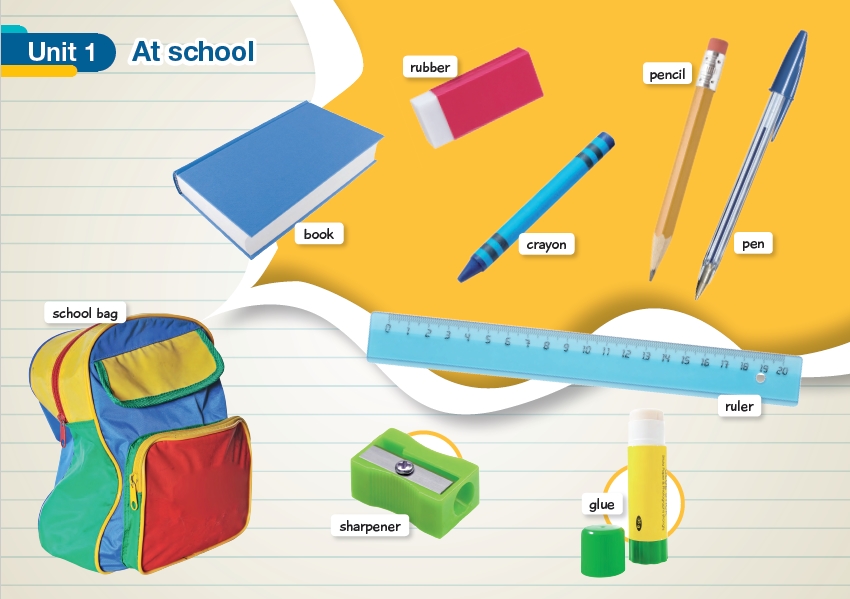 ITEM II.- PRÁCTICA GUIADA Songs // Canciones para practicar y apoyar la pronunciación de los útiles escolares en ingléshttps://www.youtube.com/watch?v=AS5nhKzaOqo&t=50shttps://www.youtube.com/watch?v=hjFaqDNUVFoITEM III.- PRÁCTICA AUTÓNOMA Y PRODUCTO  Trace the words   // Marque las palabras relacionadas a útiles escolares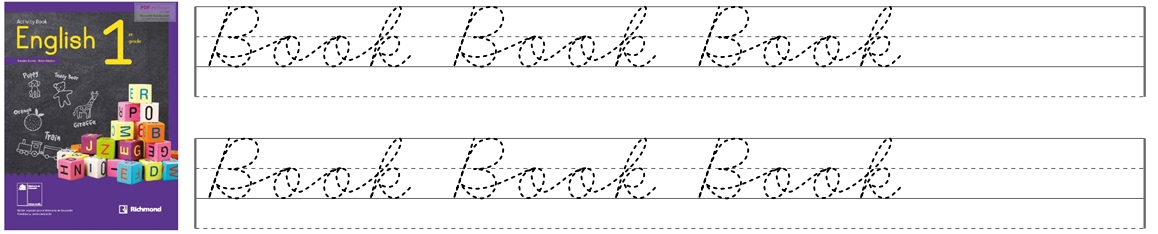 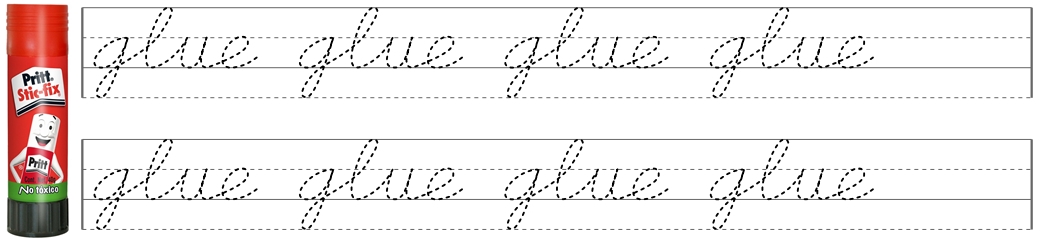 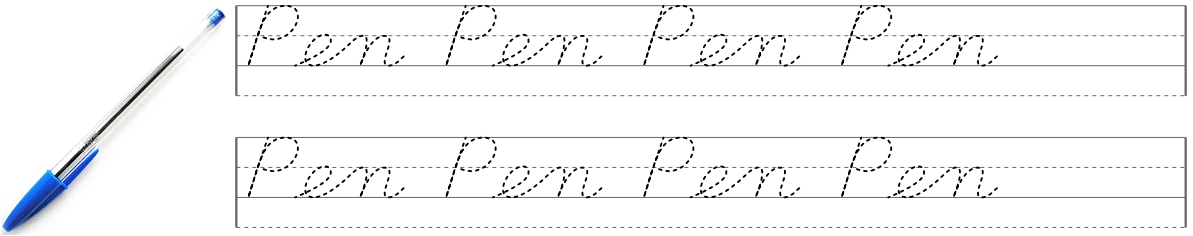 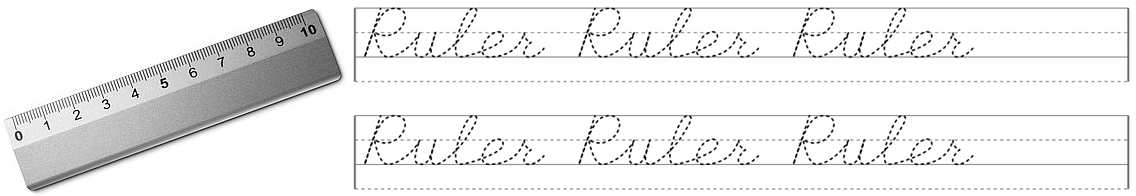 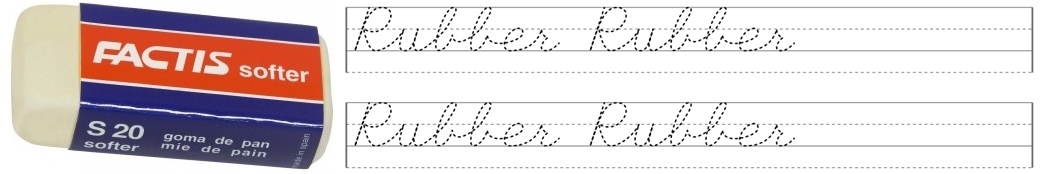 Trace and colour // Marque las palabras y pinte los dibujos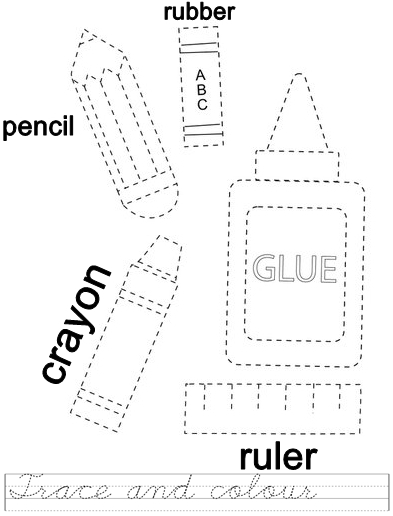 Match, colour and complete // Unir los objetos con el recuadro correspondiente, completar la oración con la palabra correcta y luego pintar el objeto del color indicado. Recuerde que puede utilizar de guía de colores para completar esta actividad. 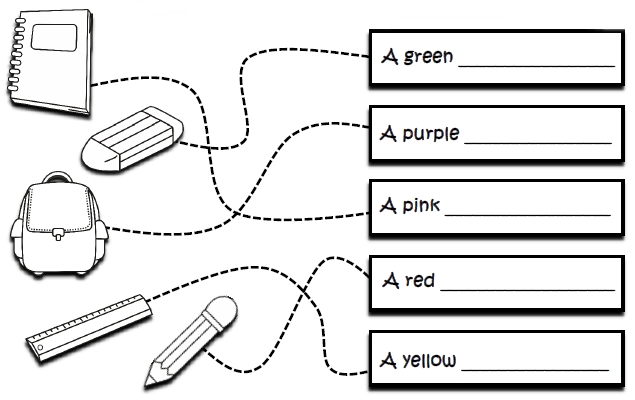 Match // Unir las imágenes con las palabras utilizando el numero correctoNombre:Curso:FechaINSTRUCCIONES: Observar la lámina con los útiles escolares y su nombre en inglés. Utilice la información para completar el resto de la guía. En el ítem II encontrará canciones para apoyar la pronunciación del vocabulario. El plazo para envío de la guía es el día martes 31 de abril, puede enviar fotografías o escanear la misma al correo camila.aravena@elar.cl para ser revisada y recibir correcciones de ser necesarioObjetivos: Reconocer vocabulario relacionado a objetos que se encuentran y utilizan en el colegio, escribir (por ejemplo: copiar o completar) palabras y oraciones simples de acuerdo a un modelo, acerca de temas conocidos, aplicar conocimientos previos (colores)Contenidos: School Supplies (Útiles escolares)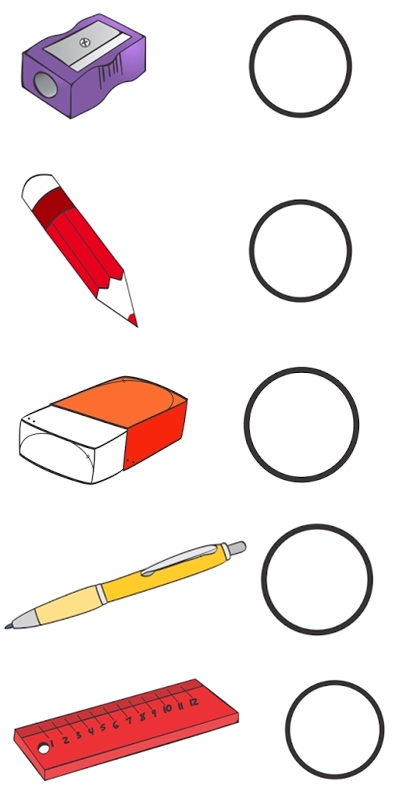 1 Rubber2 Pencil3 Sharpener4 Ruler5 Pen